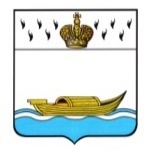 АДМИНИСТРАЦИЯВышневолоцкого городского округаПостановлениеот 26.12.2020                                                                                                  № 488г. Вышний ВолочекО внесении измененийв муниципальную программумуниципального образованияВышневолоцкий городской округТверской области «Формированиесовременной городской средыВышневолоцкого городского округана 2020-2025 годы»В соответствии с Бюджетным кодексом Российской Федерации, Уставом Вышневолоцкого городского округа Тверской области, постановлением Главы города Вышний Волочек от 06.11.2019 № 299 «О порядке принятия решений о разработке муниципальных программ, формирования, реализации и проведении оценки эффективности реализации муниципальных программ муниципального образования Вышневолоцкий городской округ Тверской области» Администрации Вышневолоцкого городского округа постановляет:1. Внести в муниципальную программу муниципального образования  Вышневолоцкий городской округ Тверской области «Формирование современной городской среды Вышневолоцкого городского округа на 2020-2025 годы», утвержденную постановлением Администрации Вышневолоцкого городского округа от 25.12.2019 № 18 «О муниципальной программе муниципального образования Вышневолоцкий городской округ Тверской области «Формирование современной городской среды Вышневолоцкого городского округа на 2020-2025 годы» (с изменениями от 25.03.2020 № 155, от 30.03.2020 № 161, от 19.05.2020 № 233, от 19.06.2020 №262, от 23.07.2020 № 303, от 09.10.2020 № 376, от 10.12.2020 № 472) (далее - Программа), следующие изменения: 1.1. В паспорте Программы:- строку «Объемы и источники финансирования муниципальной программы по годам ее реализации в разрезе подпрограмм» изложить в следующей редакции:«»;1.2. В главе 3 «Объем финансовых ресурсов, необходимый для реализации подпрограммы» 1 «Развитие дорожного хозяйства муниципального образования Вышневолоцкий городской округ Тверской области» раздела III «Подпрограммы»:В абзаце первом цифры «765 181,67» заменить цифрами «764 996,67»:- таблицу 1 изложить в следующей редакции:«Таблица 1»;1.3. В главе 3 «Объем финансовых ресурсов, необходимый для реализации подпрограммы» 2 «Создание комфортной городской среды на территории Вышневолоцкого городского округа» раздела III «Подпрограммы»:- в абзаце первом цифры «189 953,21» заменить цифрами «190 924,23»;- таблицу 2 изложить в следующей редакции:«Таблица 2»;1.4. В главе 3 «Объем финансовых ресурсов, необходимый для реализации подпрограммы» 4 «Участие в программе поддержки местных инициатив» раздела III «Подпрограммы»:- в абзаце первом цифры «25 614,87» заменить цифрами «25 307,57»;- таблицу 4 изложить в следующей редакции:«Таблица 4»;1.5. Приложение к Программе изложить в редакции, согласно приложению к настоящему постановлению.Руководителю Финансового управления администрации Вышневолоцкого городского округа (Верховской Л.В.) осуществлять финансирование данной Программы в соответствии с настоящим постановлением в пределах средств, предусмотренных в бюджете муниципального образования Вышневолоцкий городской округ Тверской области.3. Контроль за исполнением настоящего постановления возложить на заместителя Главы Администрации Вышневолоцкого городского округа Богданова С.Б..Настоящее постановление вступает в силу со дня его принятия и подлежит официальному опубликованию в газете «Вышневолоцкая правда», размещению на официальном сайте муниципального образования Вышневолоцкий городской округ в информационно-телекоммуникационной сети «Интернет».Глава Вышневолоцкого городского округа                                  Н.П. РощинаОбъемы и источники финансирования муниципальной программы по годам ее реализации в разрезе подпрограммОбщий объем финансирования муниципальной программы на 2020 - 2025 годы – 1 202 931,28 тыс. руб., в том числе за счет средств областного бюджета Тверской области (далее - средства областного бюджета)                  – 808 051,68 тыс. руб., за счет средств местного бюджета – 394 879,6 тыс. руб. 2020 - всего – 228 373,28 тыс. руб. в том числе:средства областного бюджета – 142 970,88 тыс. руб.,средства местного бюджета – 85 402,4 тыс. руб.,подпрограмма 1 – 114 663,57 тыс. руб., в том числе: средства областного бюджета – 88 229,8 тыс. руб.,средства местного бюджета – 26 433,77 тыс. руб.,подпрограмма 2 – 39 234,43 тыс. руб., в том числе: средства областного бюджета – 2 000,00 тыс. руб.,средства местного бюджета – 37 234,43 тыс. руб.,подпрограмма 3 – 34 273,83 тыс. руб., в том числе: средства областного бюджета – 22 228,2 тыс. руб.,средства местного бюджета – 12 045,63 тыс. руб.,подпрограмма 4 – 20 476,57 тыс. руб., в том числе: средства областного бюджета – 13 254,5 тыс. руб.,средства местного бюджета – 7 222,07 тыс. руб.,подпрограмма 5 – 19 724,88 тыс. руб., в том числе: средства областного бюджета – 17 258,38 тыс. руб.,средства местного бюджета – 2 466,5 тыс. руб.,2021 - всего – 212 905,4 тыс. руб. в том числе:средства областного бюджета – 143 863,6 тыс. руб.,средства местного бюджета – 69 041,8 тыс. руб.,подпрограмма 1 – 129 572,5 тыс. руб., в том числе: средства областного бюджета – 104 667,2 тыс. руб.,средства местного бюджета – 24 905,3 тыс. руб.,подпрограмма 2 – 33 551,0 тыс. руб., в том числе: средства областного бюджета – 0,00 тыс. руб.,средства местного бюджета – 33 551,0 тыс. руб.,подпрограмма 3 – 27 927,3тыс. руб., в том числе: средства областного бюджета – 22 341,8 тыс. руб.,средства местного бюджета – 5 585,5 тыс. руб.,подпрограмма 4 – 4 831,0 тыс. руб., в том числе: средства областного бюджета – 0,0 тыс. руб.,средства местного бюджета – 4 831,0 тыс. руб.,подпрограмма 5 – 17 023,6 тыс. руб., в том числе: средства областного бюджета – 16 854,6 тыс. руб.,средства местного бюджета – 169,0 тыс. руб.,2022 - всего – 188 620,5 тыс. руб. в том числе:средства областного бюджета – 130 183,7 тыс. руб.,средства местного бюджета – 58 436,8 тыс. руб.,	подпрограмма 1 – 128 397,5 тыс. руб., в том числе: средства областного бюджета – 105 633,1 тыс. руб.,средства местного бюджета – 22 764,4 тыс. руб.,подпрограмма 2 – 29 534,7 тыс. руб., в том числе: средства областного бюджета – 0,00тыс.руб.,средства местного бюджета – 29 534,7 тыс. руб.,подпрограмма 3 – 30 688,3 тыс. руб., в том числе: средства областного бюджета – 24 550,6 тыс. руб.,средства местного бюджета – 6 137,7 тыс. руб.подпрограмма 4 – 0,0 тыс. руб., в том числе: средства областного бюджета – 0,0 тыс. руб.,средства местного бюджета 0,0 тыс. руб.подпрограмма 5 – 0,0 тыс. руб., в том числе: средства областного бюджета – 0,0 тыс. руб.,средства местного бюджета – 0,0 тыс. руб.2023 - всего – 191 010,7 тыс. руб. в том числе:средства областного бюджета – 130 344,5 тыс. руб.,средства местного бюджета – 60 666,2 тыс. руб.,подпрограмма 1 – 130 787,7 тыс. руб., в том числе: средства областного бюджета – 105 793,9 тыс. руб.,средства местного бюджета – 24 993,8 тыс. руб.,подпрограмма 2 – 29 534,7 тыс. руб., в том числе: средства областного бюджета – 0,00тыс.руб.,средства местного бюджета – 29 534,7 тыс. руб.,подпрограмма 3 – 30 688,3 тыс. руб., в том числе: средства областного бюджета – 24 550,6 тыс. руб.,средства местного бюджета- 6 137,7 тыс. руб.подпрограмма 4 – 0,0 тыс. руб., в том числе: средства областного бюджета – 0,0 тыс. руб.,средства местного бюджета - 0,0 тыс. руб.подпрограмма 5 – 0,0 тыс. руб., в том числе: средства областного бюджета – 0,0 тыс. руб.,средства местного бюджета – 0,0 тыс. руб.2024 - всего – 191 010,7 тыс. руб. в том числе:средства областного бюджета – 130 344,5 тыс. руб.,средства местного бюджета – 60 666,2 тыс. руб.,подпрограмма 1 – 130 787,7 тыс. руб., в том числе: средства областного бюджета – 105 793,9 тыс. руб.,средства местного бюджета – 24 993,8 тыс. руб.,подпрограмма 2 – 29 534,7 тыс. руб., в том числе: средства областного бюджета – 0,00тыс.руб.,средства местного бюджета – 29 534,7 тыс. руб.,подпрограмма 3 – 30 688,3 тыс. руб., в том числе: средства областного бюджета – 24 550,6 тыс. руб.,средства местного бюджета – 6 137,7 тыс. руб.подпрограмма 4 – 0,0 тыс. руб., в том числе: средства областного бюджета – 0,0 тыс. руб.,средства местного бюджета - 0,0 тыс. руб.подпрограмма 5 – 0,0 тыс. руб., в том числе: средства областного бюджета – 0,0 тыс. руб.,средства местного бюджета – 0,0 тыс. руб.2025 - всего – 191 010,7 тыс. руб. в том числе:средства областного бюджета – 130 344,5 тыс. руб.,средства местного бюджета – 60 666,2 тыс. руб.,подпрограмма 1 – 130 787,7 тыс. руб., в том числе: средства областного бюджета – 105 793,9 тыс. руб.,средства местного бюджета – 24 993,8 тыс. руб.,подпрограмма 2 – 29 534,7 тыс. руб., в том числе: средства областного бюджета – 0,00 тыс. руб.,средства местного бюджета – 29 534,7 тыс. руб.,подпрограмма 3 – 30 688,3 тыс. руб., в том числе: средства областного бюджета – 24 550,6 тыс. руб.,средства местного бюджета – 6 137,7 тыс. руб.подпрограмма 4 – 0,0 тыс. руб., в том числе: средства областного бюджета – 0,0 тыс. руб.,средства местного бюджета - 0,0 тыс. руб.подпрограмма 5 – 0,0 тыс. руб., в том числе: средства областного бюджета – 0,0 тыс. руб.,средства местного бюджета – 0,0 тыс. руб.Годы реализации подпрограммыОбъем бюджетных ассигнований, выделенный на реализацию подпрограммы 1 «Развитие дорожного хозяйства муниципального образования Вышневолоцкий городской округ», тыс.руб.Объем бюджетных ассигнований, выделенный на реализацию подпрограммы 1 «Развитие дорожного хозяйства муниципального образования Вышневолоцкий городской округ», тыс.руб.Объем бюджетных ассигнований, выделенный на реализацию подпрограммы 1 «Развитие дорожного хозяйства муниципального образования Вышневолоцкий городской округ», тыс.руб.Объем бюджетных ассигнований, выделенный на реализацию подпрограммы 1 «Развитие дорожного хозяйства муниципального образования Вышневолоцкий городской округ», тыс.руб.Итого,тыс.руб.Годы реализации подпрограммыЗадача 1Круглогодичное содержание автомобильных дорог общего пользования межмуниципального значения Тверской области 3 класса, государственные полномочия по содержанию которых переданы органам местного самоуправления муниципального образования Вышневолоцкий городской округ Тверской областиЗадача 2Капитальный ремонт и ремонт улично-дорожной сети в городе Вышний Волочек Вышневолоцкого городского округаЗадача 3Ремонт дворовых территорий многоквартирных домов в городе Вышний Волочек Вышневолоцкого городского округаЗадача 4Проведение мероприятий в целях обеспечения безопасности дорожного движения на автомобильных дорогах общего пользования местного значения на территории Вышневолоцкого городского округаИтого,тыс.руб.202013 312,976 456,7718 355,66 538,3114 663,57202113 912,096 954,812 267,46 438,3129 572,5202214 524,195 941,811 493,36 438,3128 397,5202314 684,996 954,812 709,76 438,3130 787,7202414 684,996 954,812 709,76 438,3130 787,7202514 684,996 954,812 709,76 438,3130 787,7Всего85 803,7560 217,7780 245,438 729,8764 996,67Годы реализации подпрограммыОбъем бюджетных ассигнований, выделенный на реализацию подпрограммы 2 «Создание комфортной городской среды на территории Вышневолоцкого городского округа», тыс.руб.Объем бюджетных ассигнований, выделенный на реализацию подпрограммы 2 «Создание комфортной городской среды на территории Вышневолоцкого городского округа», тыс.руб.Итого,тыс.руб.Годы реализации подпрограммыЗадача 1«Обеспечение уличного освещения на территории города Вышний Волочек Вышневолоцкого городского округа»Задача 2«Содержание и озеленение территории города Вышний Волочек Вышневолоцкого городского округа»Итого,тыс.руб.202016 100,023 134,4339 234,43202116 200,017 351,033 551,0202214 183,715 351,029 534,7202314 183,715 351,029 534,7202414 183,715 351,029 534,7202514 183,715 351,029 534,7Всего89 034,8101 889,43190 924,23Годы реализации подпрограммыОбъем бюджетных ассигнований, выделенный на реализацию подпрограммы 4 «Участие в программе поддержки местных инициатив», тыс.руб.Объем бюджетных ассигнований, выделенный на реализацию подпрограммы 4 «Участие в программе поддержки местных инициатив», тыс.руб.Объем бюджетных ассигнований, выделенный на реализацию подпрограммы 4 «Участие в программе поддержки местных инициатив», тыс.руб.Объем бюджетных ассигнований, выделенный на реализацию подпрограммы 4 «Участие в программе поддержки местных инициатив», тыс.руб.Объем бюджетных ассигнований, выделенный на реализацию подпрограммы 4 «Участие в программе поддержки местных инициатив», тыс.руб.Объем бюджетных ассигнований, выделенный на реализацию подпрограммы 4 «Участие в программе поддержки местных инициатив», тыс.руб.Объем бюджетных ассигнований, выделенный на реализацию подпрограммы 4 «Участие в программе поддержки местных инициатив», тыс.руб.Итого, тыс.руб.Годы реализации подпрограммыЗадача 1«Участие в программах поддержки местных инициатив»Задача 2«Ремонт дорожного покрытия, дорог (проездов)Задача 3«Ремонт асфальтового покрытия дворовых территорий»Задача 4«Ремонт, капитальный ремонт, монтаж уличного освещения»Задача 5«Установка, благоустройство детских площадок»Задача 6«Установка, устройство спортивных площадок»Задача 7«Установка скейт площадки»Итого, тыс.руб.2020352,74 948,083 387,996 786,581 917,971 685,251 398,0020 476,5720214 831,00,00,00,00,00,00,04 831,020220,00,00,00,00,00,00,00,020230,00,00,00,00,00,00,00,020240,00,00,00,00,00,00,00,020250,00,00,00,00,00,00,00,0Всего5 183,74 948,083 387,996 786,581 917,971 685,251 398,0025 307,57Приложение к муниципальной программе  муниципального образования Вышневолоцкий городской округ Тверской области "Формирование современной городской среды Вышневолоцкого городского округа  на 2020-2025 годы"Приложение к муниципальной программе  муниципального образования Вышневолоцкий городской округ Тверской области "Формирование современной городской среды Вышневолоцкого городского округа  на 2020-2025 годы"Приложение к муниципальной программе  муниципального образования Вышневолоцкий городской округ Тверской области "Формирование современной городской среды Вышневолоцкого городского округа  на 2020-2025 годы"Приложение к муниципальной программе  муниципального образования Вышневолоцкий городской округ Тверской области "Формирование современной городской среды Вышневолоцкого городского округа  на 2020-2025 годы"Приложение к муниципальной программе  муниципального образования Вышневолоцкий городской округ Тверской области "Формирование современной городской среды Вышневолоцкого городского округа  на 2020-2025 годы"Характеристика   муниципальной   программы  муниципального образования Вышневолоцкий  городской округ Тверской областиХарактеристика   муниципальной   программы  муниципального образования Вышневолоцкий  городской округ Тверской областиХарактеристика   муниципальной   программы  муниципального образования Вышневолоцкий  городской округ Тверской областиХарактеристика   муниципальной   программы  муниципального образования Вышневолоцкий  городской округ Тверской областиХарактеристика   муниципальной   программы  муниципального образования Вышневолоцкий  городской округ Тверской областиХарактеристика   муниципальной   программы  муниципального образования Вышневолоцкий  городской округ Тверской областиХарактеристика   муниципальной   программы  муниципального образования Вышневолоцкий  городской округ Тверской областиХарактеристика   муниципальной   программы  муниципального образования Вышневолоцкий  городской округ Тверской областиХарактеристика   муниципальной   программы  муниципального образования Вышневолоцкий  городской округ Тверской областиХарактеристика   муниципальной   программы  муниципального образования Вышневолоцкий  городской округ Тверской областиХарактеристика   муниципальной   программы  муниципального образования Вышневолоцкий  городской округ Тверской областиХарактеристика   муниципальной   программы  муниципального образования Вышневолоцкий  городской округ Тверской областиХарактеристика   муниципальной   программы  муниципального образования Вышневолоцкий  городской округ Тверской областиХарактеристика   муниципальной   программы  муниципального образования Вышневолоцкий  городской округ Тверской областиХарактеристика   муниципальной   программы  муниципального образования Вышневолоцкий  городской округ Тверской областиХарактеристика   муниципальной   программы  муниципального образования Вышневолоцкий  городской округ Тверской областиХарактеристика   муниципальной   программы  муниципального образования Вышневолоцкий  городской округ Тверской областиХарактеристика   муниципальной   программы  муниципального образования Вышневолоцкий  городской округ Тверской областиХарактеристика   муниципальной   программы  муниципального образования Вышневолоцкий  городской округ Тверской областиХарактеристика   муниципальной   программы  муниципального образования Вышневолоцкий  городской округ Тверской областиХарактеристика   муниципальной   программы  муниципального образования Вышневолоцкий  городской округ Тверской областиХарактеристика   муниципальной   программы  муниципального образования Вышневолоцкий  городской округ Тверской областиХарактеристика   муниципальной   программы  муниципального образования Вышневолоцкий  городской округ Тверской областиХарактеристика   муниципальной   программы  муниципального образования Вышневолоцкий  городской округ Тверской областиХарактеристика   муниципальной   программы  муниципального образования Вышневолоцкий  городской округ Тверской областиХарактеристика   муниципальной   программы  муниципального образования Вышневолоцкий  городской округ Тверской областиХарактеристика   муниципальной   программы  муниципального образования Вышневолоцкий  городской округ Тверской областиХарактеристика   муниципальной   программы  муниципального образования Вышневолоцкий  городской округ Тверской областиХарактеристика   муниципальной   программы  муниципального образования Вышневолоцкий  городской округ Тверской областиХарактеристика   муниципальной   программы  муниципального образования Вышневолоцкий  городской округ Тверской областиХарактеристика   муниципальной   программы  муниципального образования Вышневолоцкий  городской округ Тверской областиХарактеристика   муниципальной   программы  муниципального образования Вышневолоцкий  городской округ Тверской областиХарактеристика   муниципальной   программы  муниципального образования Вышневолоцкий  городской округ Тверской областиХарактеристика   муниципальной   программы  муниципального образования Вышневолоцкий  городской округ Тверской областиХарактеристика   муниципальной   программы  муниципального образования Вышневолоцкий  городской округ Тверской областиХарактеристика   муниципальной   программы  муниципального образования Вышневолоцкий  городской округ Тверской областиХарактеристика   муниципальной   программы  муниципального образования Вышневолоцкий  городской округ Тверской областиХарактеристика   муниципальной   программы  муниципального образования Вышневолоцкий  городской округ Тверской области«Формирование современной городской среды Вышневолоцкого городского округа  на 2020-2025 годы»«Формирование современной городской среды Вышневолоцкого городского округа  на 2020-2025 годы»«Формирование современной городской среды Вышневолоцкого городского округа  на 2020-2025 годы»«Формирование современной городской среды Вышневолоцкого городского округа  на 2020-2025 годы»«Формирование современной городской среды Вышневолоцкого городского округа  на 2020-2025 годы»«Формирование современной городской среды Вышневолоцкого городского округа  на 2020-2025 годы»«Формирование современной городской среды Вышневолоцкого городского округа  на 2020-2025 годы»«Формирование современной городской среды Вышневолоцкого городского округа  на 2020-2025 годы»«Формирование современной городской среды Вышневолоцкого городского округа  на 2020-2025 годы»«Формирование современной городской среды Вышневолоцкого городского округа  на 2020-2025 годы»«Формирование современной городской среды Вышневолоцкого городского округа  на 2020-2025 годы»«Формирование современной городской среды Вышневолоцкого городского округа  на 2020-2025 годы»«Формирование современной городской среды Вышневолоцкого городского округа  на 2020-2025 годы»«Формирование современной городской среды Вышневолоцкого городского округа  на 2020-2025 годы»«Формирование современной городской среды Вышневолоцкого городского округа  на 2020-2025 годы»«Формирование современной городской среды Вышневолоцкого городского округа  на 2020-2025 годы»«Формирование современной городской среды Вышневолоцкого городского округа  на 2020-2025 годы»«Формирование современной городской среды Вышневолоцкого городского округа  на 2020-2025 годы»«Формирование современной городской среды Вышневолоцкого городского округа  на 2020-2025 годы»«Формирование современной городской среды Вышневолоцкого городского округа  на 2020-2025 годы»«Формирование современной городской среды Вышневолоцкого городского округа  на 2020-2025 годы»«Формирование современной городской среды Вышневолоцкого городского округа  на 2020-2025 годы»«Формирование современной городской среды Вышневолоцкого городского округа  на 2020-2025 годы»«Формирование современной городской среды Вышневолоцкого городского округа  на 2020-2025 годы»«Формирование современной городской среды Вышневолоцкого городского округа  на 2020-2025 годы»«Формирование современной городской среды Вышневолоцкого городского округа  на 2020-2025 годы»«Формирование современной городской среды Вышневолоцкого городского округа  на 2020-2025 годы»«Формирование современной городской среды Вышневолоцкого городского округа  на 2020-2025 годы»«Формирование современной городской среды Вышневолоцкого городского округа  на 2020-2025 годы»«Формирование современной городской среды Вышневолоцкого городского округа  на 2020-2025 годы»«Формирование современной городской среды Вышневолоцкого городского округа  на 2020-2025 годы»«Формирование современной городской среды Вышневолоцкого городского округа  на 2020-2025 годы»«Формирование современной городской среды Вышневолоцкого городского округа  на 2020-2025 годы»«Формирование современной городской среды Вышневолоцкого городского округа  на 2020-2025 годы»«Формирование современной городской среды Вышневолоцкого городского округа  на 2020-2025 годы»«Формирование современной городской среды Вышневолоцкого городского округа  на 2020-2025 годы»«Формирование современной городской среды Вышневолоцкого городского округа  на 2020-2025 годы»«Формирование современной городской среды Вышневолоцкого городского округа  на 2020-2025 годы»(наименование муниципальной  программы)(наименование муниципальной  программы)(наименование муниципальной  программы)(наименование муниципальной  программы)(наименование муниципальной  программы)(наименование муниципальной  программы)(наименование муниципальной  программы)(наименование муниципальной  программы)(наименование муниципальной  программы)(наименование муниципальной  программы)(наименование муниципальной  программы)(наименование муниципальной  программы)(наименование муниципальной  программы)(наименование муниципальной  программы)(наименование муниципальной  программы)(наименование муниципальной  программы)(наименование муниципальной  программы)(наименование муниципальной  программы)(наименование муниципальной  программы)(наименование муниципальной  программы)(наименование муниципальной  программы)(наименование муниципальной  программы)(наименование муниципальной  программы)(наименование муниципальной  программы)(наименование муниципальной  программы)(наименование муниципальной  программы)(наименование муниципальной  программы)(наименование муниципальной  программы)(наименование муниципальной  программы)(наименование муниципальной  программы)(наименование муниципальной  программы)(наименование муниципальной  программы)(наименование муниципальной  программы)(наименование муниципальной  программы)Главный администратор  (администратор) муниципальной  программы  муниципального образования Вышневолоцкий городской округ Тверской области  Управление жилищно-коммунального хозяйства, дорожной деятельности и благоустройства администрации Вышневолоцкого городского округаГлавный администратор  (администратор) муниципальной  программы  муниципального образования Вышневолоцкий городской округ Тверской области  Управление жилищно-коммунального хозяйства, дорожной деятельности и благоустройства администрации Вышневолоцкого городского округаГлавный администратор  (администратор) муниципальной  программы  муниципального образования Вышневолоцкий городской округ Тверской области  Управление жилищно-коммунального хозяйства, дорожной деятельности и благоустройства администрации Вышневолоцкого городского округаГлавный администратор  (администратор) муниципальной  программы  муниципального образования Вышневолоцкий городской округ Тверской области  Управление жилищно-коммунального хозяйства, дорожной деятельности и благоустройства администрации Вышневолоцкого городского округаГлавный администратор  (администратор) муниципальной  программы  муниципального образования Вышневолоцкий городской округ Тверской области  Управление жилищно-коммунального хозяйства, дорожной деятельности и благоустройства администрации Вышневолоцкого городского округаГлавный администратор  (администратор) муниципальной  программы  муниципального образования Вышневолоцкий городской округ Тверской области  Управление жилищно-коммунального хозяйства, дорожной деятельности и благоустройства администрации Вышневолоцкого городского округаГлавный администратор  (администратор) муниципальной  программы  муниципального образования Вышневолоцкий городской округ Тверской области  Управление жилищно-коммунального хозяйства, дорожной деятельности и благоустройства администрации Вышневолоцкого городского округаГлавный администратор  (администратор) муниципальной  программы  муниципального образования Вышневолоцкий городской округ Тверской области  Управление жилищно-коммунального хозяйства, дорожной деятельности и благоустройства администрации Вышневолоцкого городского округаГлавный администратор  (администратор) муниципальной  программы  муниципального образования Вышневолоцкий городской округ Тверской области  Управление жилищно-коммунального хозяйства, дорожной деятельности и благоустройства администрации Вышневолоцкого городского округаГлавный администратор  (администратор) муниципальной  программы  муниципального образования Вышневолоцкий городской округ Тверской области  Управление жилищно-коммунального хозяйства, дорожной деятельности и благоустройства администрации Вышневолоцкого городского округаГлавный администратор  (администратор) муниципальной  программы  муниципального образования Вышневолоцкий городской округ Тверской области  Управление жилищно-коммунального хозяйства, дорожной деятельности и благоустройства администрации Вышневолоцкого городского округаГлавный администратор  (администратор) муниципальной  программы  муниципального образования Вышневолоцкий городской округ Тверской области  Управление жилищно-коммунального хозяйства, дорожной деятельности и благоустройства администрации Вышневолоцкого городского округаГлавный администратор  (администратор) муниципальной  программы  муниципального образования Вышневолоцкий городской округ Тверской области  Управление жилищно-коммунального хозяйства, дорожной деятельности и благоустройства администрации Вышневолоцкого городского округаГлавный администратор  (администратор) муниципальной  программы  муниципального образования Вышневолоцкий городской округ Тверской области  Управление жилищно-коммунального хозяйства, дорожной деятельности и благоустройства администрации Вышневолоцкого городского округаГлавный администратор  (администратор) муниципальной  программы  муниципального образования Вышневолоцкий городской округ Тверской области  Управление жилищно-коммунального хозяйства, дорожной деятельности и благоустройства администрации Вышневолоцкого городского округаГлавный администратор  (администратор) муниципальной  программы  муниципального образования Вышневолоцкий городской округ Тверской области  Управление жилищно-коммунального хозяйства, дорожной деятельности и благоустройства администрации Вышневолоцкого городского округаГлавный администратор  (администратор) муниципальной  программы  муниципального образования Вышневолоцкий городской округ Тверской области  Управление жилищно-коммунального хозяйства, дорожной деятельности и благоустройства администрации Вышневолоцкого городского округаГлавный администратор  (администратор) муниципальной  программы  муниципального образования Вышневолоцкий городской округ Тверской области  Управление жилищно-коммунального хозяйства, дорожной деятельности и благоустройства администрации Вышневолоцкого городского округаГлавный администратор  (администратор) муниципальной  программы  муниципального образования Вышневолоцкий городской округ Тверской области  Управление жилищно-коммунального хозяйства, дорожной деятельности и благоустройства администрации Вышневолоцкого городского округаГлавный администратор  (администратор) муниципальной  программы  муниципального образования Вышневолоцкий городской округ Тверской области  Управление жилищно-коммунального хозяйства, дорожной деятельности и благоустройства администрации Вышневолоцкого городского округаГлавный администратор  (администратор) муниципальной  программы  муниципального образования Вышневолоцкий городской округ Тверской области  Управление жилищно-коммунального хозяйства, дорожной деятельности и благоустройства администрации Вышневолоцкого городского округаГлавный администратор  (администратор) муниципальной  программы  муниципального образования Вышневолоцкий городской округ Тверской области  Управление жилищно-коммунального хозяйства, дорожной деятельности и благоустройства администрации Вышневолоцкого городского округаГлавный администратор  (администратор) муниципальной  программы  муниципального образования Вышневолоцкий городской округ Тверской области  Управление жилищно-коммунального хозяйства, дорожной деятельности и благоустройства администрации Вышневолоцкого городского округаГлавный администратор  (администратор) муниципальной  программы  муниципального образования Вышневолоцкий городской округ Тверской области  Управление жилищно-коммунального хозяйства, дорожной деятельности и благоустройства администрации Вышневолоцкого городского округаГлавный администратор  (администратор) муниципальной  программы  муниципального образования Вышневолоцкий городской округ Тверской области  Управление жилищно-коммунального хозяйства, дорожной деятельности и благоустройства администрации Вышневолоцкого городского округаГлавный администратор  (администратор) муниципальной  программы  муниципального образования Вышневолоцкий городской округ Тверской области  Управление жилищно-коммунального хозяйства, дорожной деятельности и благоустройства администрации Вышневолоцкого городского округаГлавный администратор  (администратор) муниципальной  программы  муниципального образования Вышневолоцкий городской округ Тверской области  Управление жилищно-коммунального хозяйства, дорожной деятельности и благоустройства администрации Вышневолоцкого городского округаГлавный администратор  (администратор) муниципальной  программы  муниципального образования Вышневолоцкий городской округ Тверской области  Управление жилищно-коммунального хозяйства, дорожной деятельности и благоустройства администрации Вышневолоцкого городского округаГлавный администратор  (администратор) муниципальной  программы  муниципального образования Вышневолоцкий городской округ Тверской области  Управление жилищно-коммунального хозяйства, дорожной деятельности и благоустройства администрации Вышневолоцкого городского округаГлавный администратор  (администратор) муниципальной  программы  муниципального образования Вышневолоцкий городской округ Тверской области  Управление жилищно-коммунального хозяйства, дорожной деятельности и благоустройства администрации Вышневолоцкого городского округаГлавный администратор  (администратор) муниципальной  программы  муниципального образования Вышневолоцкий городской округ Тверской области  Управление жилищно-коммунального хозяйства, дорожной деятельности и благоустройства администрации Вышневолоцкого городского округаГлавный администратор  (администратор) муниципальной  программы  муниципального образования Вышневолоцкий городской округ Тверской области  Управление жилищно-коммунального хозяйства, дорожной деятельности и благоустройства администрации Вышневолоцкого городского округаГлавный администратор  (администратор) муниципальной  программы  муниципального образования Вышневолоцкий городской округ Тверской области  Управление жилищно-коммунального хозяйства, дорожной деятельности и благоустройства администрации Вышневолоцкого городского округаГлавный администратор  (администратор) муниципальной  программы  муниципального образования Вышневолоцкий городской округ Тверской области  Управление жилищно-коммунального хозяйства, дорожной деятельности и благоустройства администрации Вышневолоцкого городского округаГлавный администратор  (администратор) муниципальной  программы  муниципального образования Вышневолоцкий городской округ Тверской области  Управление жилищно-коммунального хозяйства, дорожной деятельности и благоустройства администрации Вышневолоцкого городского округаГлавный администратор  (администратор) муниципальной  программы  муниципального образования Вышневолоцкий городской округ Тверской области  Управление жилищно-коммунального хозяйства, дорожной деятельности и благоустройства администрации Вышневолоцкого городского округаПринятые обозначения и сокращения:Принятые обозначения и сокращения:Принятые обозначения и сокращения:Принятые обозначения и сокращения:Принятые обозначения и сокращения:Принятые обозначения и сокращения:Принятые обозначения и сокращения:Принятые обозначения и сокращения:Принятые обозначения и сокращения:Принятые обозначения и сокращения:Принятые обозначения и сокращения:Принятые обозначения и сокращения:Принятые обозначения и сокращения:Принятые обозначения и сокращения:Принятые обозначения и сокращения:Принятые обозначения и сокращения:Принятые обозначения и сокращения:Принятые обозначения и сокращения:Принятые обозначения и сокращения:Принятые обозначения и сокращения:Принятые обозначения и сокращения:Принятые обозначения и сокращения:Принятые обозначения и сокращения:Принятые обозначения и сокращения:Принятые обозначения и сокращения:Принятые обозначения и сокращения:Принятые обозначения и сокращения:Принятые обозначения и сокращения:Принятые обозначения и сокращения:Принятые обозначения и сокращения:Принятые обозначения и сокращения:Принятые обозначения и сокращения:1.Программа - муниципальная  программа муниципального образования Вышневолоцкий городской округ  Тверской области1.Программа - муниципальная  программа муниципального образования Вышневолоцкий городской округ  Тверской области1.Программа - муниципальная  программа муниципального образования Вышневолоцкий городской округ  Тверской области1.Программа - муниципальная  программа муниципального образования Вышневолоцкий городской округ  Тверской области1.Программа - муниципальная  программа муниципального образования Вышневолоцкий городской округ  Тверской области1.Программа - муниципальная  программа муниципального образования Вышневолоцкий городской округ  Тверской области1.Программа - муниципальная  программа муниципального образования Вышневолоцкий городской округ  Тверской области1.Программа - муниципальная  программа муниципального образования Вышневолоцкий городской округ  Тверской области1.Программа - муниципальная  программа муниципального образования Вышневолоцкий городской округ  Тверской области1.Программа - муниципальная  программа муниципального образования Вышневолоцкий городской округ  Тверской области1.Программа - муниципальная  программа муниципального образования Вышневолоцкий городской округ  Тверской области1.Программа - муниципальная  программа муниципального образования Вышневолоцкий городской округ  Тверской области1.Программа - муниципальная  программа муниципального образования Вышневолоцкий городской округ  Тверской области1.Программа - муниципальная  программа муниципального образования Вышневолоцкий городской округ  Тверской области1.Программа - муниципальная  программа муниципального образования Вышневолоцкий городской округ  Тверской области1.Программа - муниципальная  программа муниципального образования Вышневолоцкий городской округ  Тверской области1.Программа - муниципальная  программа муниципального образования Вышневолоцкий городской округ  Тверской области1.Программа - муниципальная  программа муниципального образования Вышневолоцкий городской округ  Тверской области1.Программа - муниципальная  программа муниципального образования Вышневолоцкий городской округ  Тверской области1.Программа - муниципальная  программа муниципального образования Вышневолоцкий городской округ  Тверской области1.Программа - муниципальная  программа муниципального образования Вышневолоцкий городской округ  Тверской области1.Программа - муниципальная  программа муниципального образования Вышневолоцкий городской округ  Тверской области1.Программа - муниципальная  программа муниципального образования Вышневолоцкий городской округ  Тверской области1.Программа - муниципальная  программа муниципального образования Вышневолоцкий городской округ  Тверской области1.Программа - муниципальная  программа муниципального образования Вышневолоцкий городской округ  Тверской области1.Программа - муниципальная  программа муниципального образования Вышневолоцкий городской округ  Тверской области1.Программа - муниципальная  программа муниципального образования Вышневолоцкий городской округ  Тверской области1.Программа - муниципальная  программа муниципального образования Вышневолоцкий городской округ  Тверской области1.Программа - муниципальная  программа муниципального образования Вышневолоцкий городской округ  Тверской области1.Программа - муниципальная  программа муниципального образования Вышневолоцкий городской округ  Тверской области2. Цель - цель муниципальной программы муниципального образования Вышневолоцкий городской округ  Тверской области2. Цель - цель муниципальной программы муниципального образования Вышневолоцкий городской округ  Тверской области2. Цель - цель муниципальной программы муниципального образования Вышневолоцкий городской округ  Тверской области2. Цель - цель муниципальной программы муниципального образования Вышневолоцкий городской округ  Тверской области2. Цель - цель муниципальной программы муниципального образования Вышневолоцкий городской округ  Тверской области2. Цель - цель муниципальной программы муниципального образования Вышневолоцкий городской округ  Тверской области2. Цель - цель муниципальной программы муниципального образования Вышневолоцкий городской округ  Тверской области2. Цель - цель муниципальной программы муниципального образования Вышневолоцкий городской округ  Тверской области2. Цель - цель муниципальной программы муниципального образования Вышневолоцкий городской округ  Тверской области2. Цель - цель муниципальной программы муниципального образования Вышневолоцкий городской округ  Тверской области2. Цель - цель муниципальной программы муниципального образования Вышневолоцкий городской округ  Тверской области2. Цель - цель муниципальной программы муниципального образования Вышневолоцкий городской округ  Тверской области2. Цель - цель муниципальной программы муниципального образования Вышневолоцкий городской округ  Тверской области2. Цель - цель муниципальной программы муниципального образования Вышневолоцкий городской округ  Тверской области2. Цель - цель муниципальной программы муниципального образования Вышневолоцкий городской округ  Тверской области2. Цель - цель муниципальной программы муниципального образования Вышневолоцкий городской округ  Тверской области2. Цель - цель муниципальной программы муниципального образования Вышневолоцкий городской округ  Тверской области2. Цель - цель муниципальной программы муниципального образования Вышневолоцкий городской округ  Тверской области2. Цель - цель муниципальной программы муниципального образования Вышневолоцкий городской округ  Тверской области2. Цель - цель муниципальной программы муниципального образования Вышневолоцкий городской округ  Тверской области2. Цель - цель муниципальной программы муниципального образования Вышневолоцкий городской округ  Тверской области2. Цель - цель муниципальной программы муниципального образования Вышневолоцкий городской округ  Тверской области2. Цель - цель муниципальной программы муниципального образования Вышневолоцкий городской округ  Тверской области2. Цель - цель муниципальной программы муниципального образования Вышневолоцкий городской округ  Тверской области2. Цель - цель муниципальной программы муниципального образования Вышневолоцкий городской округ  Тверской области2. Цель - цель муниципальной программы муниципального образования Вышневолоцкий городской округ  Тверской области2. Цель - цель муниципальной программы муниципального образования Вышневолоцкий городской округ  Тверской области2. Цель - цель муниципальной программы муниципального образования Вышневолоцкий городской округ  Тверской области2. Цель - цель муниципальной программы муниципального образования Вышневолоцкий городской округ  Тверской области2. Цель - цель муниципальной программы муниципального образования Вышневолоцкий городской округ  Тверской области3. Подпрограмма  - подпрограмма муниципальной  программы  муниципального образования Вышневолоцкий городской округ Тверской области3. Подпрограмма  - подпрограмма муниципальной  программы  муниципального образования Вышневолоцкий городской округ Тверской области3. Подпрограмма  - подпрограмма муниципальной  программы  муниципального образования Вышневолоцкий городской округ Тверской области3. Подпрограмма  - подпрограмма муниципальной  программы  муниципального образования Вышневолоцкий городской округ Тверской области3. Подпрограмма  - подпрограмма муниципальной  программы  муниципального образования Вышневолоцкий городской округ Тверской области3. Подпрограмма  - подпрограмма муниципальной  программы  муниципального образования Вышневолоцкий городской округ Тверской области3. Подпрограмма  - подпрограмма муниципальной  программы  муниципального образования Вышневолоцкий городской округ Тверской области3. Подпрограмма  - подпрограмма муниципальной  программы  муниципального образования Вышневолоцкий городской округ Тверской области3. Подпрограмма  - подпрограмма муниципальной  программы  муниципального образования Вышневолоцкий городской округ Тверской области3. Подпрограмма  - подпрограмма муниципальной  программы  муниципального образования Вышневолоцкий городской округ Тверской области3. Подпрограмма  - подпрограмма муниципальной  программы  муниципального образования Вышневолоцкий городской округ Тверской области3. Подпрограмма  - подпрограмма муниципальной  программы  муниципального образования Вышневолоцкий городской округ Тверской области3. Подпрограмма  - подпрограмма муниципальной  программы  муниципального образования Вышневолоцкий городской округ Тверской области3. Подпрограмма  - подпрограмма муниципальной  программы  муниципального образования Вышневолоцкий городской округ Тверской области3. Подпрограмма  - подпрограмма муниципальной  программы  муниципального образования Вышневолоцкий городской округ Тверской области3. Подпрограмма  - подпрограмма муниципальной  программы  муниципального образования Вышневолоцкий городской округ Тверской области3. Подпрограмма  - подпрограмма муниципальной  программы  муниципального образования Вышневолоцкий городской округ Тверской области3. Подпрограмма  - подпрограмма муниципальной  программы  муниципального образования Вышневолоцкий городской округ Тверской области3. Подпрограмма  - подпрограмма муниципальной  программы  муниципального образования Вышневолоцкий городской округ Тверской области3. Подпрограмма  - подпрограмма муниципальной  программы  муниципального образования Вышневолоцкий городской округ Тверской области3. Подпрограмма  - подпрограмма муниципальной  программы  муниципального образования Вышневолоцкий городской округ Тверской области3. Подпрограмма  - подпрограмма муниципальной  программы  муниципального образования Вышневолоцкий городской округ Тверской области3. Подпрограмма  - подпрограмма муниципальной  программы  муниципального образования Вышневолоцкий городской округ Тверской области3. Подпрограмма  - подпрограмма муниципальной  программы  муниципального образования Вышневолоцкий городской округ Тверской области3. Подпрограмма  - подпрограмма муниципальной  программы  муниципального образования Вышневолоцкий городской округ Тверской области3. Подпрограмма  - подпрограмма муниципальной  программы  муниципального образования Вышневолоцкий городской округ Тверской области3. Подпрограмма  - подпрограмма муниципальной  программы  муниципального образования Вышневолоцкий городской округ Тверской области3. Подпрограмма  - подпрограмма муниципальной  программы  муниципального образования Вышневолоцкий городской округ Тверской области3. Подпрограмма  - подпрограмма муниципальной  программы  муниципального образования Вышневолоцкий городской округ Тверской области3. Подпрограмма  - подпрограмма муниципальной  программы  муниципального образования Вышневолоцкий городской округ Тверской области4. Задача  -  задача подпрограммы4. Задача  -  задача подпрограммы4. Задача  -  задача подпрограммы4. Задача  -  задача подпрограммы4. Задача  -  задача подпрограммы4. Задача  -  задача подпрограммы4. Задача  -  задача подпрограммы4. Задача  -  задача подпрограммы4. Задача  -  задача подпрограммы4. Задача  -  задача подпрограммы4. Задача  -  задача подпрограммы4. Задача  -  задача подпрограммы4. Задача  -  задача подпрограммы4. Задача  -  задача подпрограммы4. Задача  -  задача подпрограммы4. Задача  -  задача подпрограммы4. Задача  -  задача подпрограммы4. Задача  -  задача подпрограммы4. Задача  -  задача подпрограммы4. Задача  -  задача подпрограммы4. Задача  -  задача подпрограммы4. Задача  -  задача подпрограммы4. Задача  -  задача подпрограммы4. Задача  -  задача подпрограммы4. Задача  -  задача подпрограммы4. Задача  -  задача подпрограммы4. Задача  -  задача подпрограммы4. Задача  -  задача подпрограммы4. Задача  -  задача подпрограммы4. Задача  -  задача подпрограммы5.Мероприятие - мероприятие подпрограммы5.Мероприятие - мероприятие подпрограммы5.Мероприятие - мероприятие подпрограммы5.Мероприятие - мероприятие подпрограммы5.Мероприятие - мероприятие подпрограммы5.Мероприятие - мероприятие подпрограммы5.Мероприятие - мероприятие подпрограммы5.Мероприятие - мероприятие подпрограммы5.Мероприятие - мероприятие подпрограммы5.Мероприятие - мероприятие подпрограммы5.Мероприятие - мероприятие подпрограммы5.Мероприятие - мероприятие подпрограммы5.Мероприятие - мероприятие подпрограммы5.Мероприятие - мероприятие подпрограммы5.Мероприятие - мероприятие подпрограммы5.Мероприятие - мероприятие подпрограммы5.Мероприятие - мероприятие подпрограммы5.Мероприятие - мероприятие подпрограммы5.Мероприятие - мероприятие подпрограммы5.Мероприятие - мероприятие подпрограммы5.Мероприятие - мероприятие подпрограммы5.Мероприятие - мероприятие подпрограммы5.Мероприятие - мероприятие подпрограммы5.Мероприятие - мероприятие подпрограммы5.Мероприятие - мероприятие подпрограммы5.Мероприятие - мероприятие подпрограммы5.Мероприятие - мероприятие подпрограммы5.Мероприятие - мероприятие подпрограммы5.Мероприятие - мероприятие подпрограммы5.Мероприятие - мероприятие подпрограммы6. Административное мероприятие - административное мероприятие подпрограммы6. Административное мероприятие - административное мероприятие подпрограммы6. Административное мероприятие - административное мероприятие подпрограммы6. Административное мероприятие - административное мероприятие подпрограммы6. Административное мероприятие - административное мероприятие подпрограммы6. Административное мероприятие - административное мероприятие подпрограммы6. Административное мероприятие - административное мероприятие подпрограммы6. Административное мероприятие - административное мероприятие подпрограммы6. Административное мероприятие - административное мероприятие подпрограммы6. Административное мероприятие - административное мероприятие подпрограммы6. Административное мероприятие - административное мероприятие подпрограммы6. Административное мероприятие - административное мероприятие подпрограммы6. Административное мероприятие - административное мероприятие подпрограммы6. Административное мероприятие - административное мероприятие подпрограммы6. Административное мероприятие - административное мероприятие подпрограммы6. Административное мероприятие - административное мероприятие подпрограммы6. Административное мероприятие - административное мероприятие подпрограммы6. Административное мероприятие - административное мероприятие подпрограммы6. Административное мероприятие - административное мероприятие подпрограммы6. Административное мероприятие - административное мероприятие подпрограммы6. Административное мероприятие - административное мероприятие подпрограммы6. Административное мероприятие - административное мероприятие подпрограммы6. Административное мероприятие - административное мероприятие подпрограммы6. Административное мероприятие - административное мероприятие подпрограммы6. Административное мероприятие - административное мероприятие подпрограммы6. Административное мероприятие - административное мероприятие подпрограммы6. Административное мероприятие - административное мероприятие подпрограммы6. Административное мероприятие - административное мероприятие подпрограммы6. Административное мероприятие - административное мероприятие подпрограммы6. Административное мероприятие - административное мероприятие подпрограммы6. Административное мероприятие - административное мероприятие подпрограммы6. Административное мероприятие - административное мероприятие подпрограммы7. Показатель - показатель цели программы, показатель задачи подпрограммы, показатель мероприятия подпрограммы (административного мероприятия)7. Показатель - показатель цели программы, показатель задачи подпрограммы, показатель мероприятия подпрограммы (административного мероприятия)7. Показатель - показатель цели программы, показатель задачи подпрограммы, показатель мероприятия подпрограммы (административного мероприятия)7. Показатель - показатель цели программы, показатель задачи подпрограммы, показатель мероприятия подпрограммы (административного мероприятия)7. Показатель - показатель цели программы, показатель задачи подпрограммы, показатель мероприятия подпрограммы (административного мероприятия)7. Показатель - показатель цели программы, показатель задачи подпрограммы, показатель мероприятия подпрограммы (административного мероприятия)7. Показатель - показатель цели программы, показатель задачи подпрограммы, показатель мероприятия подпрограммы (административного мероприятия)7. Показатель - показатель цели программы, показатель задачи подпрограммы, показатель мероприятия подпрограммы (административного мероприятия)7. Показатель - показатель цели программы, показатель задачи подпрограммы, показатель мероприятия подпрограммы (административного мероприятия)7. Показатель - показатель цели программы, показатель задачи подпрограммы, показатель мероприятия подпрограммы (административного мероприятия)7. Показатель - показатель цели программы, показатель задачи подпрограммы, показатель мероприятия подпрограммы (административного мероприятия)7. Показатель - показатель цели программы, показатель задачи подпрограммы, показатель мероприятия подпрограммы (административного мероприятия)7. Показатель - показатель цели программы, показатель задачи подпрограммы, показатель мероприятия подпрограммы (административного мероприятия)7. Показатель - показатель цели программы, показатель задачи подпрограммы, показатель мероприятия подпрограммы (административного мероприятия)7. Показатель - показатель цели программы, показатель задачи подпрограммы, показатель мероприятия подпрограммы (административного мероприятия)7. Показатель - показатель цели программы, показатель задачи подпрограммы, показатель мероприятия подпрограммы (административного мероприятия)7. Показатель - показатель цели программы, показатель задачи подпрограммы, показатель мероприятия подпрограммы (административного мероприятия)7. Показатель - показатель цели программы, показатель задачи подпрограммы, показатель мероприятия подпрограммы (административного мероприятия)7. Показатель - показатель цели программы, показатель задачи подпрограммы, показатель мероприятия подпрограммы (административного мероприятия)7. Показатель - показатель цели программы, показатель задачи подпрограммы, показатель мероприятия подпрограммы (административного мероприятия)7. Показатель - показатель цели программы, показатель задачи подпрограммы, показатель мероприятия подпрограммы (административного мероприятия)7. Показатель - показатель цели программы, показатель задачи подпрограммы, показатель мероприятия подпрограммы (административного мероприятия)7. Показатель - показатель цели программы, показатель задачи подпрограммы, показатель мероприятия подпрограммы (административного мероприятия)7. Показатель - показатель цели программы, показатель задачи подпрограммы, показатель мероприятия подпрограммы (административного мероприятия)7. Показатель - показатель цели программы, показатель задачи подпрограммы, показатель мероприятия подпрограммы (административного мероприятия)7. Показатель - показатель цели программы, показатель задачи подпрограммы, показатель мероприятия подпрограммы (административного мероприятия)7. Показатель - показатель цели программы, показатель задачи подпрограммы, показатель мероприятия подпрограммы (административного мероприятия)7. Показатель - показатель цели программы, показатель задачи подпрограммы, показатель мероприятия подпрограммы (административного мероприятия)7. Показатель - показатель цели программы, показатель задачи подпрограммы, показатель мероприятия подпрограммы (административного мероприятия)7. Показатель - показатель цели программы, показатель задачи подпрограммы, показатель мероприятия подпрограммы (административного мероприятия)7. Показатель - показатель цели программы, показатель задачи подпрограммы, показатель мероприятия подпрограммы (административного мероприятия)7. Показатель - показатель цели программы, показатель задачи подпрограммы, показатель мероприятия подпрограммы (административного мероприятия)7. Показатель - показатель цели программы, показатель задачи подпрограммы, показатель мероприятия подпрограммы (административного мероприятия)7. Показатель - показатель цели программы, показатель задачи подпрограммы, показатель мероприятия подпрограммы (административного мероприятия)7. Показатель - показатель цели программы, показатель задачи подпрограммы, показатель мероприятия подпрограммы (административного мероприятия)7. Показатель - показатель цели программы, показатель задачи подпрограммы, показатель мероприятия подпрограммы (административного мероприятия)7. Показатель - показатель цели программы, показатель задачи подпрограммы, показатель мероприятия подпрограммы (административного мероприятия)7. Показатель - показатель цели программы, показатель задачи подпрограммы, показатель мероприятия подпрограммы (административного мероприятия)Коды бюджетной классификации Коды бюджетной классификации Коды бюджетной классификации Коды бюджетной классификации Коды бюджетной классификации Коды бюджетной классификации Коды бюджетной классификации Коды бюджетной классификации Коды бюджетной классификации Дополнительный аналитический кодДополнительный аналитический кодДополнительный аналитический кодДополнительный аналитический кодДополнительный аналитический кодДополнительный аналитический кодДополнительный аналитический кодДополнительный аналитический кодДополнительный аналитический кодДополнительный аналитический кодДополнительный аналитический кодЦели программы, подпрограммы,  задачи  подпрограммы, мероприятия подпрограммы, административные мероприятия  и их показателиЦели программы, подпрограммы,  задачи  подпрограммы, мероприятия подпрограммы, административные мероприятия  и их показателиЕдиница  измеренияГоды реализации программыГоды реализации программыГоды реализации программыГоды реализации программыГоды реализации программыГоды реализации программыГоды реализации программыЦелевое (суммарное) значение показателяЦелевое (суммарное) значение показателякод администратора  программыкод администратора  программыкод администратора  программыразделразделподразделподразделклассификация целевой статьи расхода бюджетаклассификация целевой статьи расхода бюджетаклассификация целевой статьи расхода бюджетаклассификация целевой статьи расхода бюджетаклассификация целевой статьи расхода бюджетаклассификация целевой статьи расхода бюджетаклассификация целевой статьи расхода бюджетаклассификация целевой статьи расхода бюджетаклассификация целевой статьи расхода бюджетаклассификация целевой статьи расхода бюджетаЦели программы, подпрограммы,  задачи  подпрограммы, мероприятия подпрограммы, административные мероприятия  и их показателиЦели программы, подпрограммы,  задачи  подпрограммы, мероприятия подпрограммы, административные мероприятия  и их показателиклассификация целевой статьи расхода бюджетаклассификация целевой статьи расхода бюджетаклассификация целевой статьи расхода бюджетаклассификация целевой статьи расхода бюджетаклассификация целевой статьи расхода бюджетаклассификация целевой статьи расхода бюджетаклассификация целевой статьи расхода бюджетаклассификация целевой статьи расхода бюджетаклассификация целевой статьи расхода бюджетаклассификация целевой статьи расхода бюджетаЦели программы, подпрограммы,  задачи  подпрограммы, мероприятия подпрограммы, административные мероприятия  и их показателиЦели программы, подпрограммы,  задачи  подпрограммы, мероприятия подпрограммы, административные мероприятия  и их показатели2020 год2021 год2022 год2023  год2024  год2024  год2025  годзначениегод  достиженияпрограммапрограммаподпрограммазадача подпрограммызадача подпрограммынаправление расходовнаправление расходовнаправление расходовнаправление расходовнаправление расходовЦели программы, подпрограммы,  задачи  подпрограммы, мероприятия подпрограммы, административные мероприятия  и их показателиЦели программы, подпрограммы,  задачи  подпрограммы, мероприятия подпрограммы, административные мероприятия  и их показателизначениегод  достижения123456789101112131415161717181920212223242526272828293031323334343536375600000000Программа, всего Программа, всего тыс.руб.228 373,28212 905,40188 620,5191 010,7191 010,7191 010,7191 010,71 202 931,2820255610000000Цель программы Обеспечение комфортной современной городской среды на территории Вышневолоцкого городского округа, улучшение качества автомобильных дорог муниципального образования  Вышневолоцкий городской округ5610000001Показатель   1Удовлетворенность населения состоянием городской среды Вышневолоцкого городского округа%%202224262929393920255610000002Показатель  2  Удовлетворенность  населения состоянием автомобильных дорог  Вышневолоцкого городского округа %%19,519,619,719,719,719,719,719,720255601000000Подпрограмма 1 Развитие дорожного хозяйства муниципального образования Вышневолоцкий городской округ Тверской областитыс.руб.тыс.руб.114 663,57129 572,5128 397,5130 787,7130 787,7130 787,7130 787,7764 996,6720255601100000Задача 1 Круглогодичное содержание автомобильных дорог общего пользования межмуниципального значения Тверской области 3 класса, государственные полномочия по содержанию которых переданы органам местного самоуправления муниципального образования Вышневолоцкий городской округ Тверской области тыс.руб.тыс.руб.13 312,913 912,014 524,114 684,914 684,914 684,914 684,985 803,720255601100001Показатель 1 Протяженность автомобильных дорог общего пользования межмуниципального значения Тверской области 3 класса, государственные полномочия по содержанию которых переданы органам местного самоуправления муниципального образования Вышневолоцкий городской округ Тверской области кмкм220,9220,9220,9220,9220,9220,9220,9220,920257570409561011052005601101000Мероприятие  1.001 Субвенции на осуществление органами местного самоуправления отдельных государственных полномочий Тверской области в сфере осуществления дорожной деятельноститыс.руб.тыс.руб.13 312,913 912,014 524,114 684,914 684,914 684,914 684,985 803,720255601101001Показатель 1 Количество заключенных муниципальных контрактов на содержание автомобильных дорог общего пользования межмуниципального значения Тверской области 3 классаштукштук44444442420255601102000Административное мероприятие 1.002 Предоставление отчетов по формам, утвержденным постановлением Правительства  Тверской области от 22.11.2017 № 396-пп "О Порядке расходования субвенций, предоставляемых из областного бюджета Тверской области бюджетам муниципальных образований Тверской области на осуществление органами местного самоуправления муниципальных образований Тверской области отдельных государственных полномочий Тверской области в сфере осуществления дорожной деятельности" по круглогодичному содержанию автомобильных дорог общего пользования межмуниципального значения Тверской области 3 классада/нетда/нетдададададададада20255601102001Показатель 1 Количество предоставленных отчетов штукштук161616161616169620255601103000Административное мероприятие 1.003 Обследование автомобильных дорог общего пользования межмуниципального значения Тверской области 3 класса, по которым проходят школьные маршрутыда/нетда/нетдададададададада20255601103001Показатель 1 Количество проведенных обследованийштукштук121212121212127220255601200000Задача 2 Капитальный ремонт и ремонт улично-дорожной сети в городе Вышний Волочек Вышневолоцкого городского округатыс.руб.тыс.руб.76 456,7796 954,895 941,896 954,896 954,896 954,896 954,8560 217,7720255601200001Показатель  1 Протяженность улично-дорожной сети в городе Вышний Волочек Вышневолоцкого городского округакмкм192,761192,761192,761192,761192,761192,761192,761192,76120257570409561021105005601201000Мероприятие 2.001 Расходы на капитальный ремонт и ремонт улично-дорожной сети муниципальных образований Тверской областитыс.руб.тыс.руб.62 064,477 563,877 563,877 563,877 563,877 563,877 563,8449 883,420255601201001Показатель 1 Количество заключенных муниципальных контрактов на капитальный ремонт и ремонт улично-дорожной сети в городе Вышний Волочек Вышневолоцкого городского округаштукштук111111162025757040956102S105005601202000Мероприятие  2.002 Расходы на капитальный ремонт и ремонт улично-дорожной сети муниципальных образований Тверской области с рамках софинансированиятыс.руб.тыс.руб.14 392,3719 391,018 378,019 391,019 391,019 391,019 391,0110 334,3720255601202001Показатель 1 Количество заключенных муниципальных контрактов на капитальный ремонт и ремонт улично-дорожной сети в городе Вышний Волочек Вышневолоцкого городского округаштукштук1111111620255601203000Административное мероприятие 2.003 Предоставление отчетов по формам, утвержденным постановлением Правительства  Тверской области от 22.11.2017 № 396-пп "О Порядке расходования субвенций, предоставляемых из областного бюджета Тверской области бюджетам муниципальных образований Тверской области на осуществление органами местного самоуправления муниципальных образований Тверской области отдельных государственных полномочий Тверской области в сфере осуществления дорожной деятельности" по капитальному ремонту и ремонту улично-дорожной сети в городе Вышний Волочек Вышневолоцкого городского округада/нетда/нетдададададададада20255601203001Показатель 1 Количество предоставленных отчетовштукштук161616161616169620255601300000Задача 3 Ремонт дворовых территорий многоквартирных домов в городе Вышний Волочек Вышневолоцкого городского округатыс.руб.тыс.руб.18 355,612 267,411 493,312 709,712 709,712 709,712 709,780 245,420255601300001Показатель  1 Доля отремонтированных дворовых территорий многоквартирных домов в границах города Вышний Волочек Вышневолоцкого городского округа%%101010101010101020257570409561031102005601301000Мероприятие  3.001 Расходы на ремонт дворовых территорий многоквартирных домов, проездов к дворовым территориям   многоквартирных домов населенных пунктовтыс.руб.тыс.руб.7 701,98 040,88 394,68 394,68 394,68 394,68 394,649 321,120255601301001Показатель 1 Количество заключенных муниципальных контрактов на ремонт дворовых территорий многоквартирных домов в границах города Вышний Волочекштукштук111111162025757040956103S102005601302000Мероприятие  3.002 Расходы на ремонт дворовых территорий многоквартирных домов, проездов к дворовым территориям многоквартирных домов населенных пунктов в рамках софинансированиятыс.руб.тыс.руб.2 180,52 010,22 098,72 098,72 098,72 098,72 098,712 585,520255601302001Показатель 1 Количество заключенных муниципальных контрактов на ремонт дворовых  территорий в границах города Вышний Волочекштукштук1111111620257570409561032201ББ5601303000Мероприятие  3.003 Разработка проектно-сметной документации, выполнение работ по ремонту и реконструкции автомобильных дорог, дворовых территорий и прилегающих к ним территорийтыс.руб.тыс.руб.4 779,41 216,40,01 216,41 216,41 216,41 216,49 645,020255601303001Показатель  1 Количество разработанной проектно-сметной документацииштукштук182022222620255601304000Административное мероприятие 3.004 Предоставление отчетов по формам, утвержденным постановлением Правительства  Тверской области от 22.11.2017 № 396-пп "О Порядке расходования субвенций, предоставляемых из областного бюджета Тверской области бюджетам муниципальных образований Тверской области на осуществление органами местного самоуправления муниципальных образований Тверской области отдельных государственных полномочий Тверской области в сфере осуществления дорожной деятельности"по ремонту дворовых территорий многоквартирных  домов в городе Вышний Волочек Вышневолоцкого городского округада/нетда/нетдададададададада20255601304001Показатель 1 Количество предоставленных отчетовштукштук161616161616169620257570409561032202ГГ5601305000Мероприятие  3.005 Представление субсидий бюджетным учреждениям на выполнение работ по текущему содержанию дорог, дворовых территорий и прилегающих к ним территорийтыс.руб.тыс.руб.3 693,81 000,01 000,01 000,01 000,01 000,01 000,08 693,820255601305001Показатель  1 Количество предоставленных отчетовштукштук1111111620255601400000Задача  4 Проведение мероприятий в целях обеспечения безопасности дорожного движения на автомобильных дорогах общего пользования местного значения  на территории Вышневолоцкого городского округатыс.руб.тыс.руб.6 538,36 438,36 438,36 438,36 438,36 438,36 438,338 729,820255601400001Показатель  1Доля автомобильных дорог, уровень содержания которых соответствует требованиям технических регламентов%%707070707070707020257570409561R31109005601401000Мероприятие  4.001 Расходы на проведение мероприятий в целях безопасности дорожного движения на автомобильных дорогах общего пользования местного значениятыс.руб.тыс.руб.5 150,65 150,65 150,65 150,65 160,65 160,65 150,630 903,620255601401001Показатель  1 Установка (замена) пешеходных огражденийп.м.п.м.620620620620620620620372020255601401002Показатель  2 Установка элементов освещения на пешеходных переходах, автобусных остановках и локальных пересечениях и примыканияхшт.шт.900900900900900900900540020255601401003Показатель  3 Устройство искусственных  неровностейштукштук141414141414148420257570409561R3S109005601402000Мероприятие  4.002 Расходы на проведение мероприятий в целях безопасности дорожного движения на автомобильных дорогах общего пользования местного значения в рамках софинансированиятыс.руб.тыс.руб.1 387,71 287,71 287,71 287,71 287,71 287,71 287,77 826,220255601402001Показатель  1 Установка (замена) дорожных знаковштукштук5252525252525231220255601402002Показатель  2 Устройство дорожной разметки при оборудовании пешеходных переходовп.м.п.м.7272727272727243220255602000000Подпрограмма 2 Создание комфортной  городской среды на территории Вышневолоцкого городского округатыс.руб.тыс.руб.39 234,4333 551,029 534,729 534,729 534,729 534,729 534,7190 924,2320255602100000Задача  1 Обеспечение уличного освещения на территории города Вышний Волочек Вышневолоцкого городского округатыс.руб.тыс.руб.16 100,016 200,014 183,714 183,714 183,714 183,714 183,789 034,820255602100001Показатель  1 Количество обслуживаемых светоточек на территории города Вышний Волочек Вышневолоцкого городского округаштукштук68268268268268268268268220255602100002Показатель  2 Доля действующих светильников%%70809010010010010010020257570503562012001ББ5602101000Мероприятие  1.001 Поставка электроэнергии для   уличного освещения города Вышний Волочек Вышневолоцкого городского округа тыс.руб.тыс.руб.13 500,016 000,013 983,713 983,713 983,713 983,713 983,785 434,8020255602101001Показатель  1 Обеспечение нормативной освещенности улиц%%10010010010010010010010020257570503562012001ГГ5602102000Мероприятие  1.002 Представление субсидий бюджетным учреждениям по содержанию сетей уличного освещения города Вышний Волочек Вышневолоцкого городского округатыс.руб.тыс.руб.2 600,0200,0200,0200,0200,0200,0200,03 600,020255602102001Показатель  1 Поддержание нормативной освещенности улиц%%10010010010010010010010020255602102002Показатель  2 Количество предоставленных отчетовштукштук1111111620255602103000Административное мероприятие 1.003 Проведение совещаний по подготовке к ОЗП систем электроснабжения на территории города Вышний Волочек Вышневолоцкого городского округада/нетда/нетдададададададада20255602103001Показатель  1 Количество проведенных совещаний по подготовке к ОЗП систем электроснабжения на территории города Вышний Волочек Вышневолоцкого городского округаштукштук121212121212127220255602200000Задача  2 Содержание и озеленение территории города Вышний Волочек Вышневолоцкого городского округатыс.руб.тыс.руб.23 134,4317 351,015 351,015 351,015 351,015 351,015 351,0101 889,4320255602200001Показатель  1 Общая  площадь зеленых насаждений на территории города Вышний Волочек Вышневолоцкого городского округаГаГа1 281,81 281,81 281,81 281,81 281,81 281,81 281,81  281,820255602200002Показатель 2 Площадь обустроенных зеленых зон на территории города Вышний Волочек Вышневолоцкого городского округаГаГа2,52,52,52,52,52,52,515,020255602200003Показатель  3 Доля деревьев, подлежащих обрезке на территории города Вышний Волочек Вышневолоцкого городского округа%%404040404040404020255602200004Показатель  4 Площадь территории, на которой произведен покос травы на территории города Вышний Волочек Вышневолоцкого городского округаГаГа3,03,03,03,03,03,03,018,0307570505562022001ГГ5602201000Мероприятие  2.001 Предоставление субсидий бюджетным организациям на осуществление мероприятий по содержанию и озеленению территории города Вышний Волочек Вышневолоцкого городского округатыс.руб.тыс.руб.16 234,6314 597,012 597,012 597,012 597,012 597,012 597,081 219,6320255602201001Показатель  1 Озеленение территории города Вышний Волочек Вышневолоцкого городского округада/нетда/нетдададададададада20255602201002Показатель  2 Доля деревьев, подлежащих обрезке на территории города Вышний Волочек Вышневолоцкого городского округа%%404040404040404020255602201003Показатель  3 Площадь территории, на которой произведен покос травы на территории города Вышний Волочек Вышневолоцкого городского округаГаГа3,03,03,03,03,03,03,018,020255602201004Показатель  4 Доставка, установка и демонтаж новогодних елей на территории города Вышний Волочек Вышневолоцкого городского округаштукштук22222221220255602201005Показатель  5 Улучшение внешнего облика города в период проведения новогодних празднествда/нетда/нетдададададададада20255602201006Показатель 6 Содержание и очистка системы водоотведения, поверхностных и сточных водда/нетда/нетдададададададада20257570503562022002ГГ5602202000Мероприятие  2.002  Предоставление субсидий бюджетным организациям на выполнение работ по благоустройству территории города Вышний Волочек Вышневолоцкого городского округа тыс.руб.тыс.руб.2 804,02 654,02 654,02 654,02 654,02 654,02 654,016 074,020255602202001Показатель 1 Количество предоставленных отчетовштукштук1111111620257570503562021118005602203000Мероприятие  2.003 Приобретение и установка детских игровых комплексовтыс.руб.тыс.руб.2 000,00000002 000,02020в т.ч.5602203000Благоустройство общественной территории по адресу: Тверская область, Вышневолоцкий район, дер.Сороки, ул.Новаяда/нетда/нетдададададададада20255602203000Благоустройство общественной территории по адресу: Тверская область, г.Вышний Волочек, Петровский скверда/нетда/нетдададададададада20255602203001Показатель 1 Количество приобретенных и установленных детских игровых комплексовштукштук2000000220207570503562022003ББ5602204000Мероприятие  2.004 Содержание и ремонт детских и спортивных площадоктыс.руб.тыс.руб.0100,0100,0100,0100,0100,0100,0500,020255602204001Показатель 1 Количество отремонтированных элементов детских и спортивных площадокштукштук05555552520257570505562022004ВВ5602205000Мероприятие 2.005 Субсидии на иные цели бюджетным организациям на оснащение спецоборудованием и приобретение спецтехники для осуществления мероприятий по содержанию территории города Вышний Волочек Вышневолоцкого городского округатыс.руб.тыс.руб.2 095,80000002 095,820205602205001Показатель 1 Количество заключенных муниципальных контрактов по оснащению спецоборудованием и приобретением спецтехникиштукштук3000000320205603000000Подпрограмма 3 Организация регулярных перевозок пассажиров и багажа автомобильным транспортом на территории Вышневолоцкого городского округатыс.руб.тыс.руб.34 273,8327 927,330 688,330 688,330 688,330 688,330 688,3184 954,3320255603100000Задача   1 Развитие автомобильного транспортатыс.руб.тыс.руб.34 273,8327 927,330 688,330 688,330 688,330 688,330 688,3184 954,3320255603100001Показатель 1 Количество перевезенных пассажиров автомобильным транспортомчеловекчеловек34282533428253342825334282533428253342825334282532056951820257020408563011030005603101000Мероприятие  1.001 Организация транспортного обслуживания населения на муниципальных маршрутах регулярных перевозок по регулируемым тарифам тыс.руб.тыс.руб.22 228,200000022 228,2020207570408563011030005603101000Мероприятие  1.001 Организация транспортного обслуживания населения на муниципальных маршрутах регулярных перевозок по регулируемым тарифам тыс.руб.тыс.руб.022 341,824 550,624 550,624 550,624 550,624 550,6120 544,220255603101001Показатель 1 Количество заключенных контрактовштукштук111111162025702040856301S030005603102000Мероприятие  1.002 Организация транспортного обслуживания населения на муниципальных маршрутах регулярных перевозок по регулируемым тарифам в рамках софинансированиятыс.руб.тыс.руб.12 030,6300000012 063,632020757040856301S030005603102000Мероприятие  1.002 Организация транспортного обслуживания населения на муниципальных маршрутах регулярных перевозок по регулируемым тарифам в рамках софинансированиятыс.руб.тыс.руб.05 585,56 137,76 137,76 137,76 137,76 137,730 136,320255603102001Показатель 1 Количество заключенных контрактовштукштук3111111820257570408563012003ББ5603103000Мероприятие  1.003 Приобретение свидетельств, карт маршрутов на транспортные средства по регулярным и нерегулярным маршрутам перевозок на территории Вышневолоцкого городского округатыс.рубтыс.руб15,000000015,020205603103001Показатель 1 Количество регулярных муниципальных маршрутов перевозок Вышневолоцкого городского округаштукштук333333333333333320255603200000Задача  2 Работа с обращениями жителей Вышневолоцкого городского округа по организации перевозок пассажиров и багажа автомобильным транспортом на территории Вышневолоцкого городского округаед.ед.141210101010106620255603200001Показатель  1 Количество обращений граждан по вопросам транспортного обслуживанияед.ед.5345403720201521020255603201000Административное мероприятие 2.001 Проведение работ по определению пассажиропотока на муниципальных маршрутах на территории Вышневолоцкого городского округада/нетда/нетдададададададада20255603201001Показатель  1 Общее количество пассажиров перевезенных транспортом общественного пользования человекчеловек34282533428253342825334282533428253342825334282532056951820255603202000Административное мероприятие 2.002 Проведение совещаний по транспортной безопасности на территории Вышневолоцкого городского округада/нетда/нетдададададададада20255603202101Показатель  1 Количество проведенных совещаний по транспортной безопасности на территории Вышневолоцкого городского округаштукштук44444442420255604000000Подпрограмма 4 Участие в программе поддержки местных инициативтыс.руб.тыс.руб.20 476,574 831,00000025 307,5720215604100000Задача 1 Участие в программах поддержки местных инициативтыс.руб.тыс.руб.352,74 831,0000005 183,720215604100001Показатель  1 Количество ежегодно заявленных социально-значимых проектов, на реализацию которых претендует населениештукштук110000022021757050356401S043005604101000Мероприятие  1.001 Реализация программ по поддержке местных инициатив в Тверской области на территории городских округов Тверской области за счет средств местного бюджета, юридических лиц и вкладов граждантыс.руб.тыс.руб.352,74 831,0000005 183,720215604101001Показатель 1 Количество заключенных контрактовштукштук1100000220215604102000Административное мероприятие 1.002 Проведение собраний граждан по вопросу выбора проектов местных инициативда/нетда/нетдададададададада20255604102001Показатель  1 Количество проведенных собранийштукштук66000001220255604200000Задача 2 Ремонт дорожного покрытия, дорог (проездов)тыс.руб.тыс.руб.4 948,080000004 948,0820205604200001Показатель  1 Количество заключенных контрактов на ремонт дорожного покрытия, дорог (проездов)штукштук4000000420207570409564021043005604201000Мероприятие 2.001 Реализация программ по поддержке  местных инициатив в Тверской области на территории муниципальных округов Тверской области, городских округов Тверской областитыс.руб.тыс.руб.3 160,930000003 160,9320205604201001Показатель 1 Доля средств областного бюджета в общей сумме проекта в рамках реализации программ поддержки местных инициатив по ремонту дорожного покрытия, дорог (проездов)%%640000006420207570409564021093005604202000Мероприятия 2.002  Реализация мероприятий по обращений, поступающим к депутатам Законодательного Собрания Тверской области, в рамках реализации программ поддержки местных инициативтыс.руб.тыс.руб.80,000000080,020205604202001Показатель 1 Доля участия депутатов Законодательного Собрания Тверской области, в общей сумме проекта в рамках реализации программ поддержки местных инициатив по ремонту дорожного покрытия, дорог (проездов)%%1,60000001,62020757040956402S043005604203000Мероприятие 2.003 Реализация программ по поддержке местных инициатив в Тверской области на территории городских округов Тверской области за счет средств местного бюджета, юридических лиц и вкладов граждантыс.руб.тыс.руб.1 707,150000001 707,1520205604203001Показатель 1  Доля средств местного бюджета, юридических лиц и вкладов населения в общей сумме проекта в рамках реализации программ поддержки местных инициатив по ремонту дорожного покрытия, дорог (проездов)%%34,400000034,420205604300000Задача 3 Ремонт асфальтового покрытия дворовых территорийтыс.руб.тыс.руб.3 387,990000003 387,9920205604300001Показатель  1 Количество заключенных контрактов на ремонт асфальтового покрытия дворовых территорийштукштук4000000420207570409564031043005604301000Мероприятие 3.001 Реализация программ по поддержке  местных инициатив в Тверской области на территории муниципальных округов Тверской области, городских округов Тверской областитыс.руб.тыс.руб.2 046,700000002 046,7020205604301001Показатель 1 Доля средств областного бюджета в общей сумме проекта в рамках реализации программ поддержки местных инициатив по ремонту асфальтового покрытия дворовых территорий%%610000006120207570409564031093005604302000Мероприятия 3.002  Реализация мероприятий по обращений, поступающим к депутатам Законодательного Собрания Тверской области, в рамках реализации программ поддержки местных инициативтыс.руб.тыс.руб.55,000000055,020205604302001Показатель 1 Доля участия депутатов Законодательного Собрания Тверской области, в общей сумме проекта в рамках реализации программ поддержки местных инициатив по ремонту асфальтового покрытия дворовых территорий%%1,60000001,62020757040956403S043005604303000Мероприятие 3.003 Реализация программ по поддержке местных инициатив в Тверской области на территории городских округов Тверской области за счет средств местного бюджета, юридических лиц и вкладов граждантыс.руб.тыс.руб.1 286,290000001 286,2920205604303001Показатель 1  Доля средств местного бюджета, юридических лиц и вкладов населения в общей сумме проекта в рамках реализации программ поддержки местных инициатив по ремонту асфальтового покрытия дворовых территорий%%37,400000037,420205604400000Задача 4 Ремонт, капитальный ремонт, монтаж уличного освещениятыс.руб.тыс.руб.6 786,580000006 786,5820205604400001Показатель  1 Количество заключенных контрактов на ремонт, капитальный ремонт, монтаж уличного освещенияштукштук110000001120207570503564041043005604401000Мероприятие 4.001 Реализация программ по поддержке  местных инициатив в Тверской области на территории муниципальных округов Тверской области, городских округов Тверской областитыс.руб.тыс.руб.4 513,50000004 513,520205604401001Показатель 1 Доля средств областного бюджета в общей сумме проекта в рамках реализации программ поддержки местных инициатив по ремонту, капитальному ремонту, монтажу уличного освещения%%660000006620207570503564041093005604402000Мероприятия 4.002  Реализация мероприятий по обращений, поступающим к депутатам Законодательного Собрания Тверской области, в рамках реализации программ поддержки местных инициативтыс.руб.тыс.руб.230,0000000230,020205604402001Показатель 1 Доля участия депутатов Законодательного Собрания Тверской области, в общей сумме проекта в рамках реализации программ поддержки местных инициатив по ремонту, капитальному ремонту, монтажу уличного освещения%%3,30000003,32020757050356404S043005604403000Мероприятие 4.003 Реализация программ по поддержке местных инициатив в Тверской области на территории городских округов Тверской области за счет средств местного бюджета, юридических лиц и вкладов граждантыс.руб.тыс.руб.2 043,080000002 043,0820205604403001Показатель 1  Доля средств местного бюджета, юридических лиц и вкладов населения в общей сумме проекта в рамках реализации программ поддержки местных инициатив по ремонту, капитальному ремонта, монтажу уличного освещения%%30,700000030,720205604500000Задача 5 Установка, благоустройство детских площадоктыс.руб.тыс.руб.1 917,970000001 917,9720205604500001Показатель  1 Количество заключенных контрактов по установке, благоустройству детских площадокштукштук4000000420207570503564051043005604501000Мероприятие 5.001 Реализация программ по поддержке  местных инициатив в Тверской области на территории муниципальных округов Тверской области, городских округов Тверской областитыс.руб.тыс.руб.1 131,070000001 131,0720205604501001Показатель 1 Доля средств областного бюджета в общей сумме проекта в рамках реализации программ поддержки местных инициатив по установке, благоустройству детских площадок%%680000006820207570503564051093005604502000Мероприятия 5.002  Реализация мероприятий по обращений, поступающим к депутатам Законодательного Собрания Тверской области, в рамках реализации программ поддержки местных инициативтыс.руб.тыс.руб.45,000000045,020205604502001Показатель 1 Доля участия депутатов Законодательного Собрания Тверской области, в общей сумме проекта в рамках реализации программ поддержки местных инициатив по установке, благоустройству детских площадок%%2,20000002,22020757050356405S043005604503000Мероприятие 5.003 Реализация программ по поддержке местных инициатив в Тверской области на территории городских округов Тверской области за счет средств местного бюджета, юридических лиц и вкладов граждантыс.руб.тыс.руб.741,9000000741,920205604503001Показатель 1  Доля средств местного бюджета, юридических лиц и вкладов населения в общей сумме проекта в рамках реализации программ поддержки местных инициатив по установке, благоустройству детских площадок%%29,800000029,820205604600000Задача 6 Установка, устройство спортивных площадоктыс.руб.тыс.руб.1 685,250000001 685,2520205604600001Показатель  1 Количество заключенных контрактов по установке, устройству спортивных площадокштукштук1000000120207571105564061043005604601000Мероприятие 6.001 Реализация программ по поддержке  местных инициатив в Тверской области на территории муниципальных округов Тверской области, городских округов Тверской областитыс.руб.тыс.руб.800,0000000800,020205604601001Показатель 1 Доля средств областного бюджета в общей сумме проекта в рамках реализации программ поддержки местных инициатив по установке, устройству спортивных площадок %%490000004920207571105564061093005604602000Мероприятия 6.002  Реализация мероприятий по обращений, поступающим к депутатам Законодательного Собрания Тверской области, в рамках реализации программ поддержки местных инициативтыс.руб.тыс.руб.55,000000055,020205604602001Показатель 1 Доля участия депутатов Законодательного Собрания Тверской области, в общей сумме проекта в рамках реализации программ поддержки местных инициатив по установке, устройству спортивных площадок%%300000032020757110556406S043005604603000Мероприятие 6.003 Реализация программ по поддержке местных инициатив в Тверской области на территории городских округов Тверской области за счет средств местного бюджета, юридических лиц и вкладов граждантыс.руб.тыс.руб.830,25000000830,2520205604603001Показатель 1  Доля средств местного бюджета, юридических лиц и вкладов населения в общей сумме проекта в рамках реализации программ поддержки местных инициатив по установке, устройству спортивных площадок%%480000004820205604700000Задача 7 Установка скейт площадкитыс.руб.тыс.руб.1 398,00000001 398,020205604700001Показатель  1 Количество заключенных контрактов по установке скейт площадкиштукштук1000000120207571105564071043005604701000Мероприятие 7.001 Реализация программ по поддержке  местных инициатив в Тверской области на территории муниципальных округов Тверской области, городских округов Тверской областитыс.руб.тыс.руб.800,0000000800,020205604701001Показатель 1 Доля средств областного бюджета в общей сумме проекта в рамках реализации программ поддержки местных инициатив по установке скейт площадки%%570000005720207571105564071093005604702000Мероприятия 7.002  Реализация мероприятий по обращений, поступающим к депутатам Законодательного Собрания Тверской области, в рамках реализации программ поддержки местных инициативтыс.руб.тыс.руб.30,000000030,020205604702001Показатель 1 Доля участия депутатов Законодательного Собрания Тверской области, в общей сумме проекта в рамках реализации программ поддержки местных инициатив по установке скейт площадки%%2,10000002,12020757110556407S043005604703000Мероприятие 7.003 Реализация программ по поддержке местных инициатив в Тверской области на территории городских округов Тверской области за счет средств местного бюджета, юридических лиц и вкладов граждантыс.руб.тыс.руб.568,0000000568,020205604703001Показатель 1  Доля средств местного бюджета, юридических лиц и вкладов населения в общей сумме проекта в рамках реализации программ поддержки местных инициатив по установке скейт площадки%%40,90000004820205605000000Подпрограмма  5  Развитие и благоустройство муниципального образования Вышневолоцкий городской округтыс.руб.тыс.руб.19 724,8817 023,60000036 748,4820215605100000Задача  1 Создание механизмов развития комфортной городской среды, комплексного развития города Вышний Волочек  Вышневолоцкого городского округа  с учетом индекса качества городской средытыс.руб.тыс.руб.0000000020255605100001Показатель   1  Скорректированная (актуализированная) муниципальная программа формирования современной городской среды на 2020 - 2025 годыда/нетда/нетдададададададада20255605101000Административное мероприятие 1.001 Принятие нормативных правовых актов, направленных на формирование современной городской средыда/нетда/нетдададададададада20255605101001Показатель 1 Наличие нормативно правовых актов, разработанных с учетом требований законодательствада/нетда/нетдададададададада20255605102000Административное мероприятие 1.002 Корректировка (актуализация) правил благоустройства территории города Вышний Волочек  Вышневолоцкого городского округа  (далее - правила благоустройства)да/нетда/нетдададададададада20255605102001Показатель 1Наличие актуализированных правил благоустройства территории города Вышний Волочек  Вышневолоцкого городского округада/нетда/нетдададададададада20255605200000Задача  2 Создание универсальных механизмов вовлечения заинтересованных граждан, организаций в реализацию мероприятий по благоустройству территории города Вышний Волочек  Вышневолоцкого городского округа тыс.руб.тыс.руб.0000000020255605200001Показатель  1 Проведение общественных обсуждений  и рейтингового голосованияда/нетда/нетдададададададада20255605201000Административное мероприятие  2.001 Определение (актуализация) порядка проведения рейтингового голосования в городе Вышний Волочек  Вышневолоцкого городского округ ада/нетда/нетдададададададада20255605201001Показатель 1 Принят (актуализирован) нормативный правовой акт по определению порядка проведения рейтингового голосованияда/нетда/нетдададададададада20255605202000Административное мероприятие  2.002 Информирование граждан, организаций о реализации муниципальной программы, проектов благоустройства в средствах массовой информации, на сайте Вышневолоцкого городского  округада/нетда/нетдададададададада20255605202001Показатель 1 Привлечение внимания граждан к вопросам благоустройства территорий и формирования комфортной городской среды, повышение интереса населения к участию в формировании и реализации муниципальных программда/нетда/нетдададададададада20255605300000Задача  3 Обеспечение проведения мероприятий по благоустройству территории города Вышний Волочек  Вышневолоцкого городского округа в соответствии с едиными требованиями и современными технологиями, направленными на создание благоприятной (комфортной) городской средытыс.руб.тыс.руб.19 724,8817 023,60000036 748,4820215605300001Показатель   1 Количество благоустроенных общественных территорийед.ед.3221110920245605300002Показатель 2 Доля благоустроенных общественных территорий от общего количества общественных территорий (по итогам инвентаризации)%%33,422,222,211,111,111,1010020255605301000Административное мероприятие 3.001 Заключение соглашения  Вышневолоцкого городского округа с Министерством энергетики и жилищно-коммунального хозяйства Тверской области  о предоставлении субсидии на поддержку муниципальной программыда/нетда/нетдададададададада20255605301001Показатель 1 Предоставление субсидии на поддержку муниципальной программы да/нетда/нетдададададададада20255605302000Административное мероприятие 3.002 Проведение мероприятий по благоустройству территории города Вышний Волочек Вышневолоцкого городского округада/нетда/нетдададададададада20255605302001Показатель 1 Повышение уровня благоустройства территории города Вышний Волочек  Вышневолоцкого городского  округада/нетда/нетдададададададада20257570503565F25555005605303000Мероприятие 3.003 Поддержка муниципальных программ формирования современной городской средытыс.руб.тыс.руб.17 824,8817 023,60000034 848,4820205605303000в т.ч.5605303000 Благоустройство общественной территории "Сквер Венецианова", расположенный между ул. Московская, ул. Ванчакова Линия, п-т Казанский, набережная Цнинского канала в г. Вышний Волочек, Тверской областида/нетда/нетдададададададада20255605303000Благоустройство общественной территории Петровский сквер Казанский проспект, г. Вышний Волочек Тверской областида/нетда/нетдададададададада20255605303000Благоустройство общественной территории Парк Текстильщиков г. Вышний Волочек Тверской областида/нетда/нетдададададададада20255605303000Благоустройство общественной территории Венециановский сквер (4 этап) расположенный между ул.Московская, ул. Ванчакова линия,п-т Казанский, набережная Цнинского канала в г.Вышний  Волочек Тверской областида/нетда/нетдададададададада20255605303000Благоустройство общественной территории Петровский сквер (2 этап) Казанский проспект, г.вышний Волочек Тверской областида/нетда/нетдададададададада20255605303000Благоустройство набережной Олега Матвеева г.Вышний Волочек Тверской областида/нетда/нетдададададададада20255605303001Показатель 1 Количество реализованных проектов по благоустройству территорииед.ед.33211101020255605303001Показатель 2  Количество заключенных муниципальных контрактов по осуществлению строительного контроля по благоустройству территорийштук.штук.1000000120205605303001Показатель 3 Количество заключенных контрактов на разработку проектно-сметной документации по благоустройству территорииштукштук1000000120207610503565F22002ББ5605304000Мероприятие 3.004 Реализация мероприятий национального проекта «Жилье и городская среда» в рамках участия во Всероссийском конкурсе лучших проектов комфортной городской средытыс.руб.тыс.руб.1 900,00000001 900,020205605304001Показатель 1 Количество разработанных проектовштукштук1000000120205605304001Показатель 2 Количество заключенных контрактов по реализации мероприятий национального проекта «Жилье и городская среда»штукштук600000062020